Publicado en Málaga el 11/08/2020 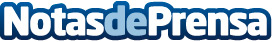 Navarro Hermanos, revela cuáles son las bicicletas más vendidas tras el confinamientoEs en los momentos difíciles donde se aprende justamente de que está hecha la sociedad.
Y es en estos tiempos de pandemia, que ha servido para hacer balance, aprender, autoconocerse, autodescubrirse y reinvertarseDatos de contacto:Navarro Hermanos618 01 11 06Nota de prensa publicada en: https://www.notasdeprensa.es/navarro-hermanos-revela-cuales-son-las Categorias: Andalucia Otros deportes Consumo http://www.notasdeprensa.es